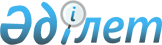 О внесении изменения и дополнения в постановление Правительства Республики Казахстан от 28 июня 2014 года № 728 "Об утверждении Программы развития регионов до 2020 года"
					
			Утративший силу
			
			
		
					Постановление Правительства Республики Казахстан от 17 июня 2015 года № 451. Утратило силу постановлением Правительства Республики Казахстан от 16 ноября 2018 года № 767
      Сноска. Утратило силу постановлением Правительства РК от 16.11.2018 № 767.
      Правительство Республики Казахстан ПОСТАНОВЛЯЕТ:
      1. Внести в постановление Правительства Республики Казахстан от 28 июня 2014 года № 728 "Об утверждении Программы развития регионов до 2020 года" следующие изменение и дополнение:
      в Программе развития регионов до 2020 года, утвержденной указанным постановлением:
      в приложении 3 к Программе развития регионов до 2020 года:
      в разделе "1. Меры государственной поддержки":
      в подразделе "Направления жилищного строительства":
      таблицу "Показатели результатов реализации жилищного строительства в разрезе направлений" изложить в следующей редакции:
      "
                                                            тыс. кв. метров
                                                                         ";
      в разделе "3. Механизмы жилищного строительства": 
      в подразделе "3. Жилье АО "ИО "КИК":
      пункт 3 дополнить частью следующего содержания:
      "АО "ИО "КИК" за счет средств, выделенных из Национального фонда Республики Казахстан в 2015 году на строительство и приобретение арендного жилья, вправе осуществить финансирование строительства жилой части объектов Атлетической деревни в г. Алматы общей площадью не менее 86 033 кв. м. с последующей реализацией жилья в аренду после завершения Универсиады 2017 года в соответствии с условиями Программы.".
      2. Настоящее постановление вводится в действие со дня его подписания.
					© 2012. РГП на ПХВ «Институт законодательства и правовой информации Республики Казахстан» Министерства юстиции Республики Казахстан
				
Наименование
показателя
Наименование
показателя
2015
год
2016
год
2017
год
2018
год
2019
год
Всего ввод жилья в эксплуатацию по республике, в том числе:
Всего ввод жилья в эксплуатацию по республике, в том числе:
7100
7300
7500
7700
8500
по центрам экономического роста
по центрам экономического роста
по центрам экономического роста
по центрам экономического роста
по центрам экономического роста
по центрам экономического роста
по центрам экономического роста
1. В городах "первого уровня" (агломерации, включая их пригородную зону), в том числе:
3238,5
3238,5
3275,8
3118,4
3084,1
3322,4
1) жилье для всех категорий населения по линии ЖССБК 
118
118
120,6
130,9
137,9
137,5
2) жилье для молодых семей по линии ЖССБК 
62,5
62,5
65,7
72,4
16,6
76,4
3) жилье для очередников МИО 
77,8
77,8
86
84
82,7
81,5
4) жилье АО "ИО "КИК" 
246,4
246,4
154,0
203,0
82,0
91,0
5) жилье АО "Фонд недвижимости "Самрук-Казына" 
84,0
84,0
84,0
84,0
84,0
84,0
6) жилье в рамках пилотных проектов по сносу аварийного жилья в городе Астане 
25,0
25,0
30,0
40,0
40,0
40,0
7) жилье частной собственности 
2 624,8
2 624,8
2 735,5
2 504,0
2 640,9
2 812,0
2. В городах "второго уровня" (областных центрах, городах Семей и Туркестан), в том числе:
2404,6
2404,6
2532
2873,8
3060,4
3489,1
1) жилье для всех категорий населения по линии ЖССБК
183,1
183,1
192,1
214,4
234,4
250,8
2) жилье для молодых семей по линии ЖССБК
91,9
91,9
86,9
101,4
157,8
112,5
3) жилье для очередников МИО
99,8
99,8
101,6
100,3
101,7
103,7
4) жилье АО "ИО "КИК"
141,7
141,7
236,0
123,0
65,0
80,0
5) жилье АО "Фонд недвижимости"
66,0
66,0
66,0
66,0
66,0
66,0
6) жилье частной собственности
1 822,1
1 822,1
1849,4
2 268,7
2 435,5
2 876,1
3. В городах "третьего уровня" (в малых и моногородах), в том числе:
1 158
1 158
1 190
1 203
1 244
1 344
1) жилье для очередников МИО
59,8
59,8
66,9
66,0
66,5
67,6
2) жилье для молодых семей по линии ЖССБК
37,3
37,3
37,6
43,3
68,1
48,2
3) жилье АО "ИО "КИК"
10,0
10,0
17,0
9,0
6,0
7,0
4) жилье частной собственности
1 051
1 051
1 068
1 085
1 103
1 222
4. В сельских территориях, включая опорные СНП и приграничные территории, в том числе:
298,5
298,5
302,6
304,9
312,0
344,1
1) жилье для очередников МИО 
21,6
21,6
20,4
20,2
23,6
23,9
2) жилье АО "ИО "КИК"
3,0
3,0
4,0
2,0
1,0
2,0
3) жилье частной собственности
273,9
273,9
278,2
282,7
287,4
318,2
Премьер-Министр
Республики Казахстан
К. Масимов